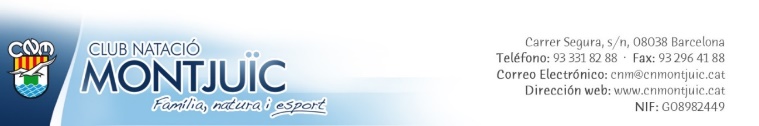 Complaint ModelEmail to: laura.martinez@cnmontjuic.cat